Modell:INFINITY 10+Kapazität:10x GN1/1 oder EN600x400mmFunktionen:Schockkühlen und Schockgefrieren, in Kombinationen mit NiedertemperaturgarenAusführungAussen- und Innengehäuse komplett aus Chromnickelstahl 1.4301. Alle Sichtseiten sind matt und fein geschliffen.Hygieneausführung des Kühlraumbodens zur besseren Reinigung mit verschliessbarem Kondensatwasserablauf.Einhängekonsolen in Chromnickelstahlt 1.4301 kippsicher und herausnehmbar. Schienenabstand 70mm für GN oder EN Norm.Isolationsstärke 60mm FCKW-frei hochdruckgeschäumtEigenkühlung:Vertikal angeordnete Verdampfer. Lüfterrad und Verdampfer pulverbeschichtet.Gute Zugänglichkeit zur Lüftereinheit und zum Verdampfer dank schwenkbarer Lüfterblende. Lüftermotoren mit elektrischen Steckverbindungen.Über Schubladensystem leicht zugängliches Maschinenfach, mit Fettfilter zum Schutz des Kondensators vor Verschmutzung.Eingebautes, gut zugängliches Kälteaggregat zugelassen bis zu einer Umgebungstemperaturen von +43°C.Kondenswasser-Auffangschale unter dem Gerät oder wahlweise Anschluss an bauseitigen Tauwasserablauf.Steuerung:Vorprogrammierte Prozesse für Fleisch, Fisch, Pasta, Gratiniertes, Suppen/Saucen, Obst, Gemüse und Dessert mit fliessenden Übergängen von Soft- und Hardchilling zur Verhinderung von Gefrierbrand.70 Programmplätze für eigene Programme.Separates Programm zum Auftauen.Intuitive Bedienerführung über ein ergonomisches, in Griff- bzw. Augenhöhe angebrachtes Bedienteil mit TOUCH SCREEN-Display.Verzögerungsfreies Anlaufen der Kühlphase bei den Prozessen verkürzt die Abkühlzeit.Steckbarer 4-Punkte KerntemperaturfühlerAlarmmeldungen für: Geöffnete Tür, defekte Temperaturfühler, Kompressorschaden, Stromausfall, Überhitzung und Hochdruck.HACCP Protokollsystem zur Hinterlegung vergangener Zyklen mit Datum, Temperatur Innenraum. Kerntemperatur, Anfangs - sowie Endzeit und Zyklusart.USB-Schnittstelle für Programmupdates und zur Speicherung der HACCP-Daten.Flügeltüre:Türanschlag links.Selbstschließende doppelwandige Flügeltüre, komplett aus Chromnickelstahl 1.4301, FCKW-frei hochdruckgeschäumt, mit Griffleiste und gepresstem Umschlag.Wartungsfreie Scharniere aus Chromnickelstahl 1.4301.Schimmelresistente Hohlkammer-Magnetdichtung, gesteckt in Türnut, falzfrei, leicht zu reinigen und ohne Werkzeug auswechselbar.Bedienteil der Steuerung ergonomisch in die Tür eingebaut.Füsse:Füße aus Chromnickelstahl 1.4301, 150mm Höhe, verstellbar –10 / +30 mm.Technische Daten:Schockkühlleistung:45kg ( +90°C / +3°C) in 90min / ZyklusSchockfrostleistung:30kg ( +90°C / -18°C) in 240min / ZyklusAbmessung außen(bxtxh):790x820x1630mmAbmessung innen(bxtxh):668x418x791mmIsolation:60mmLautstärke bei 5m Abstand:67.3dBKälteleistung:7726W -10°C VT / +45°C UT3063W -30°C VT / +45°C UTKlimaklasse:5Kältemittel:R 404a 1500gAnschlußwert:3PNE, 400V, 7.4ABesonderheiten: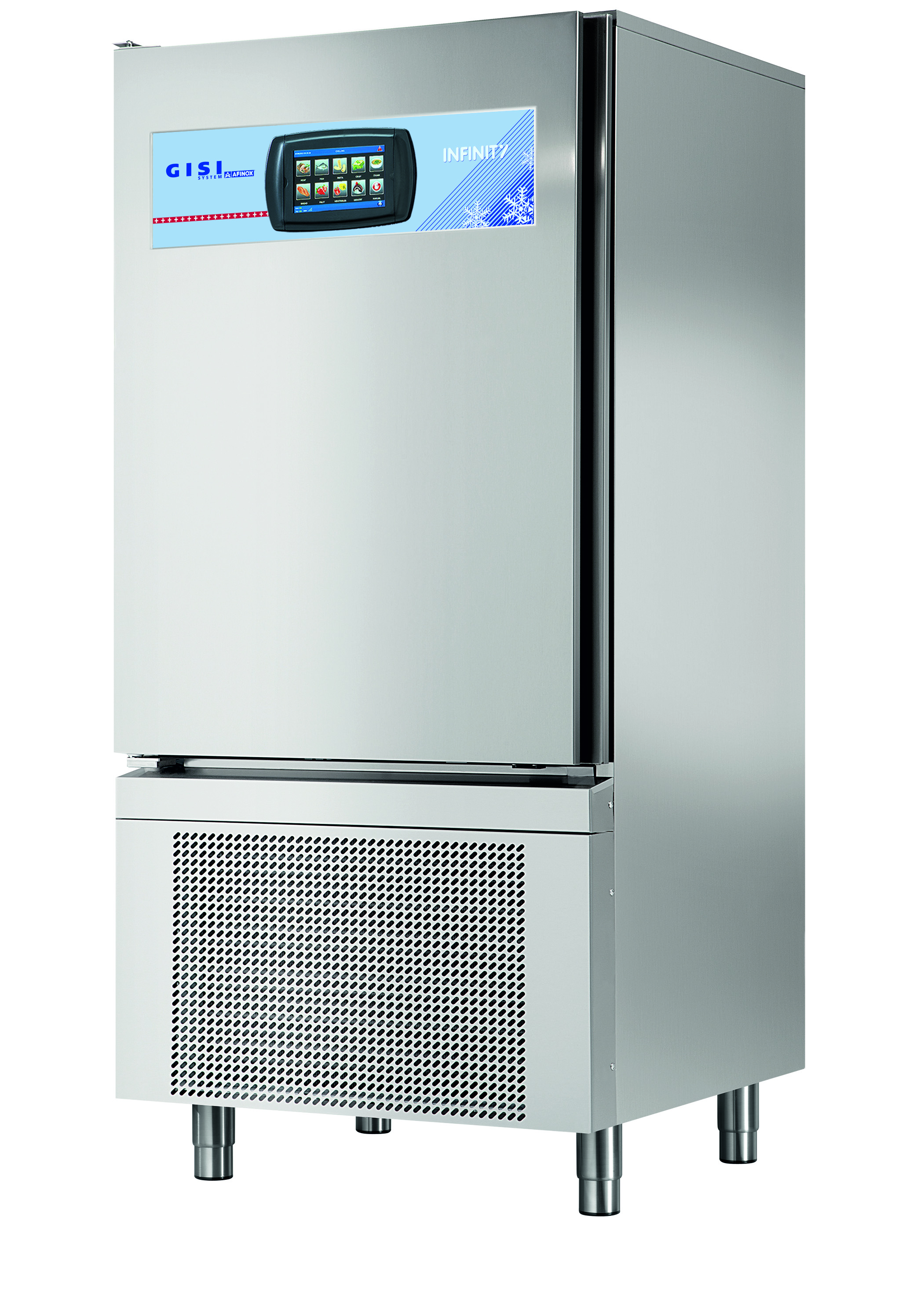 